UMOWA NR …. / TI / 2024zawarta dnia ........... 2024 r. w Białymstoku pomiędzy „Wodociągami Białostockimi” Sp. z o.o. w Białymstoku, 15 - 404 Białystok, ul. Młynowa 52/1, zarejestrowaną w Sądzie Rejonowym w Białymstoku, XII Wydział Gospodarczy Krajowego Rejestru Sądowego pod Nr KRS 0000024985, REGON 050207647, NIP 542-020-01-22, kapitał zakładowy 165 540 000, 00 zł, BDO 000002101, zwaną dalej  Zamawiającym, w imieniu której działają :      1. .............................................................................................................................................      2. .............................................................................................................................................a ……………………………………………      1. ;      2. ;Zamawiający i Wykonawca zwani są łącznie Stronami lub oddzielnie Stroną.W wyniku przeprowadzonego postępowania w trybie przetargu nieograniczonego 
pt.:,, Budowa i przebudowa sieci wodociągowej, kanalizacyjnej, węzłów, przyłączy wod-kan w pasie drogowym ul. Niewodnickiej ( na odcinku od ul. Meksykańskiej do ul. Polowej) oraz w ciągu komunikacyjnym dz. nr 851/3, 883/10 w Białymstoku”, przeprowadzonego na podstawie Regulaminu udzielania zamówień sektorowych w sytuacji braku obowiązku stosowania przepisów ustawy z dnia 29 stycznia 2004 r. Prawo zamówień publicznych obowiązującego w „Wodociągach Białostockich” sp. z o.o. w Białymstoku zawarta została Umowa o następującej treści: § 1Przedmiot UmowyZamawiający zleca Wykonawcy wybranemu w drodze przetargu nieograniczonego 
Nr ref. TI – III / ……. / 2024 z dnia ……………… r., a Wykonawca przyjmuje do wykonania ,, Budowę i przebudowę sieci wodociągowej, kanalizacyjnej, węzłów, przyłączy wod-kan w pasie drogowym ul. Niewodnickiej ( na odcinku od ul. Meksykańskiej do ul. Polowej) oraz w ciągu komunikacyjnym dz. nr 851/3, 883/10 w Białymstoku”, zgodnie z ofertą przedłożoną dnia ………………….. r., dokumentacją techniczną, warunkami określonymi przez Zamawiającego, zaleceniami nadzoru inwestorskiego, obowiązującymi przepisami prawa, Polskimi normami, zasadami sztuki budowlanej i wiedzy technicznej. Charakterystykę oraz szczegółowy zakres przedmiotu umowy określa Specyfikacja Warunków Zamówienia, dokumentacja z postępowania, dokumentacja projektowa, uzgodnienia i decyzje administracyjne oraz przyjęta przez Zamawiającego oferta Wykonawcy. Wyżej wymienione dokumenty mają być traktowane jako wzajemnie uzupełniające się.Zakres przedmiotu Umowy obejmuje wykonanie wszelkich prac podstawowych i pomocniczych, których realizacja jest niezbędna do właściwego, zgodnego z przeznaczeniem i wymogami Zamawiającego wykonania przedmiotu Umowy oraz zgodnie z obowiązującymi przepisami prawa.§ 2MateriałyPrzy wykonywaniu przedmiotu Umowy Wykonawca używać będzie własnych narzędzi i materiałów o wysokiej jakości i odpowiednim standardzie. Przedmiot Umowy wykonany zostanie z materiałów oraz środków produkcji niezbędnych do prawidłowego wykonania robót, nabytych i dostarczonych na plac budowy przez Wykonawcę, w ramach wynagrodzenia określonego w § 7 Umowy. Wykonawca oświadcza, że zastosuje materiały wymienione w dokumentacji technicznej lub materiały równoważne do wskazanych w dokumentacji projektowej zaakceptowane przez Zamawiającego oraz Projektanta na etapie postępowania przetargowego. Wykonawca zastosuje do realizacji przedmiotu Umowy materiały dopuszczone do obrotu powszechnego na podstawie Ustawy z dnia 16 kwietnia 2004 r. o wyrobach budowlanych ( tj. Dz. U. z 2021 r. poz. 1213).Wykonawca na co najmniej 14 dni przed planowanym rozpoczęciem robót określonym w §5 ust 3 przedłoży Zamawiającemu do akceptacji odpowiednie dokumenty: certyfikaty, krajowe deklaracje właściwości użytkowych, atesty, świadectwa pochodzenia, itp.Wykonawca przed wbudowaniem materiałów zobowiązany jest do uzyskania pozytywnej oceny higienicznej właściwego państwowego powiatowego inspektora sanitarnego stosownie do § 24 pkt 3 rozporządzenia Ministra Zdrowia z dnia 7 grudnia 2017 r. w sprawie jakości wody przeznaczonej do spożycia przez ludzi (Dz. U. poz. 2294). § 3Termin realizacjiWykonawca zobowiązuje się do wykonania przedmiotu Umowy w terminie 
do 12 miesięcy od daty zawarcia Umowy tj. do dnia …………………., w tym roboty  w pasie drogowym ul. Niewodnickiej i ul. Polowej oraz w ciągu komunikacyjnym dz. nr 851/3, 883/10 należy zakończyć do 30 czerwca 2024r. wraz z przedłożeniem szkiców geodezyjnych, oraz należy skoordynować z wykonawcą drogowym realizującym przebudowę z ramienia Zarządu Dróg Miejskich w BiałymstokuTermin wykonania przedmiotu Umowy jest tożsamy z datą podpisania przez Zamawiającego Protokołu odbioru końcowego robót budowlanych będących przedmiotem Umowy, bez uwag i zastrzeżeń.Wykonawca zgłosi zakończenie budowy oraz gotowość do odbioru robót wraz z przekazaniem Zamawiającemu następujących dokumentów: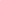 dzienników budowy,oświadczeń kierownika budowy, o którym mowa w art. 57 ust. 1 pkt 2 ustawy Prawo budowlane,operatu, dokumentacji powykonawczej zgodnie z §10 ust.2, innych dokumentów wymaganych w przedmiotowej Umowie, tj. dokumentów potwierdzających jakość zużytych materiałów itp.zaświadczenia z Departamentu Geodezji o przywróceniu znaków osnowy geodezyjnej jeżeli roboty były konieczne do wykonania w ramach zamówienia.§ 4Obowiązki ZamawiającegoPrzekazanie Wykonawcy dokumentacji technicznej. Zapewnienie nadzoru inwestorskiego w osobie ………………Przystąpienie do odbiorów robót zgodnie z § 10 niniejszej Umowy, z wyjątkiem tych, które zostały wykonane niezgodnie z wymogami technicznymi lub postanowieniami Umowy.Dokonanie w ustalonym terminie płatności za roboty budowlane przyjęte przez Zamawiającego, zgodnie z § 7 i § 8 niniejszej Umowy.Zamawiający uprawniony jest do kontrolowania prawidłowości wykonywania robót, w szczególności ich jakości, terminowości i użycia właściwych materiałów oraz do żądania utrwalenia wyników kontroli w odpowiednich dokumentach.Zamawiający zastrzega sobie prawo do ewentualnego wstrzymania realizacji całości lub części przedmiotu Umowy i zawieszenia wypłaty należnego za nią wynagrodzenia. § 5Obowiązki WykonawcyTerminowe wykonanie i przekazanie Zamawiającemu  przedmiotu Umowy.Wykonanie przedmiotu Umowy zgodnie z warunkami wskazanymi w §1 Umowy, w szczególności zgodnie z obowiązującymi przepisami, dokumentacją techniczną, zasadami wiedzy technicznej, Polskimi Normami, warunkami technicznego wykonania i odbioru robót, wskazaniami nadzoru inwestorskiego na ustalonych niniejszą Umową warunkach, a także uzgodnionymi z Zamawiającym zmianami podjętymi w trakcie realizacji prac.Na co najmniej 14 dni przed przystąpieniem do wykonania przedmiotu Umowy Wykonawca, pisemnie powiadomi Zamawiającego o planowanym terminie rozpoczęcia robót wraz z dostarczeniem dokumentów:kierownika robót, posiadającego wymagane do realizacji przedmiotu Umowy uprawnienia, niezbędnych do zgłoszenia rozpoczęcia robót we właściwym nadzorze budowlanym.Harmonogramu prowadzenia prac zawierającego miedzy innymi: termin rozpoczęcia i zakończenia pracPlanowane fakturowanie za wykonane roboty.kopię polisy/umowy ubezpieczenia (poświadczone za zgodność z oryginałem) wraz z dowodami opłacenia składek, o których mowa w §6 ust 1.Na co najmniej 14 dni przed przystąpieniem do wykonania przedmiotu Umowy Wykonawca, pisemnie powiadomi gestorów istniejących sieci występujących  na w/w inwestycji wraz przesłaniem Zamawiającemu kopii zawiadomienia.Wykonawca zobowiązuje się do skoordynowania w niezbędnym zakresie, robót z innymi Wykonawcami, w szczególności z wykonawcą z ramienia Podlaskiego Zarządu Dróg Wojewódzkich w Białymstoku.Wykonawca zobowiązuje się zabezpieczyć, oznakować roboty oraz dbać o stan techniczny i prawidłowość oznakowania przez cały czas trwania realizacji przedmiotu Umowy. Wykonawca ponosi pełną odpowiedzialność za teren budowy od chwili przyjęcia placu budowy.Wykonawca zobowiązany jest do wykonania szczegółowej inwentaryzacji fotograficznej Terenu Budowy przed rozpoczęciem Robót, ze szczególnym uwzględnieniem stanu nieruchomości oraz infrastruktury należącej do nieruchomości przylegających do Terenu Budowy oraz przechowywać sporządzoną dokumentację do czasu zakończenia okresu gwarancji. Wykonawca zapewni pełną obsługę geodezyjną budowy oraz sporządzi geodezyjną dokumentację powykonawczą. Geodeta będzie zobowiązany do wykonania inwentaryzacji w zakresie wybudowanej/przebudowanej infrastruktury technicznej.Wykonawca zobowiązuje się do prowadzenia Robót zgodnie z zatwierdzonym przez odpowiednie służby miejskie projektem organizacji ruchu drogowego wraz z załączonymi do zatwierdzenia projektu wytycznymi i uzgodnieniami z dołożeniem wszelkich starań w zakresie minimalizacji utrudnień w ruchu drogowym i pieszym. Zobowiązuje się Wykonawcę do minimalizacji czasu zajęcia terenu pod Roboty. W przypadku konieczności umocnienia/poszerzenie dróg służących do zorganizowania objazdów, przejazdów, dróg tymczasowych, dróg z uwagi na Projekt Organizacji Ruchu Wykonawca własnym kosztem wykona w/w praceWykonawca zobowiązuje się ponieść koszty związane z:zajęciem terenu na czas wykonania robót, doprowadzenia terenu budowy, dróg i nieruchomości do stanu istniejącego przed rozpoczęciem realizacji Przedmiotu Umowy, jeżeli zostały naruszone przez Wykonawcę w trakcie realizacji Przedmiotu Umowy, organizacją ruchu wraz z opracowaniem i/lub aktualizacją niezbędnej dokumentacji.wyłączeniem sieci na okres konieczny do prowadzenia robótWykonawca zobowiązuje się do uczestniczenia upoważnionych osób w naradach koordynacyjnych w terminach i miejscach wyznaczonych przez Zamawiającego.Wykonawca wykona przedmiot Umowy przez wykwalifikowany personel posiadający wymagane przepisami prawa uprawnienia. Wszelkie prace wykonane przez osoby nie posiadające stosownych kwalifikacji prowadzone są na wyłączne ryzyko Wykonawcy.Wykonawca zapewni wszelkim osobom i podmiotom podległym oraz działającym na zlecenie Wykonawcy sprzęt ochronny, narzędzia niezbędne do realizacji przedmiotu Umowy.Wykonawca usunie w sposób terminowy i na wyłączny koszt Wykonawcy wady i usterki przedmiotu Umowy stwierdzone w czasie trwania robót, po ich zakończeniu a także w okresie gwarancyjnym.Wykonawca zobowiązuje się wykonywać zalecenia Zamawiającego oraz nadzoru inwestorskiego.Wykonawca zobowiązuje się zastosować wszelkie procedury realizacji robót wprowadzone przez Zamawiającego.Wykonawca pozostanie odpowiedzialnym za przedmiot Umowy do czasu jego ostatecznego odbioru przez Zamawiającego. Wykonawca zobowiązuje się wykonać wszelkie roboty dodatkowe, zamienne i uzupełniające wskazane przez Zamawiającego. Wykonawca jest zobowiązany niezwłocznie wykonać prace konieczne ze względu na bezpieczeństwo lub zabezpieczenie przed awarią. Jeżeli konieczność wykonania tych prac wyniknie z winy Wykonawcy, Wykonawcy nie przysługuje prawo do zwiększenia kwoty Wynagrodzenia.Wykonawca zobowiązuje się usunąć poprzez wydobycie oraz zutylizować wyłączone z eksploatacji sieci i przyłącza zgonie z § 9 niniejszej umowy.Wykonawca zobowiązuje się do współpracy z Zamawiającym przy przekazywaniu sieci na majątek (dokumenty OT). Pod fakturę wykonawca dołączy jako załącznik wykaz w wartościami poszczególnych środków trwałych. § 6UbezpieczenieWykonawca zobowiązany jest do ubezpieczenia inwestycji objętej przedmiotem Umowy od:wszelkich ryzyk budowlanych, w tym: wykonywanych prac, obiektów budowlanych, urządzeń oraz wszelkiego mienia ruchomego i nieruchomego związanego bezpośrednio z wykonywaniem robót — na sumę nie mniejszą niż wartość umowna brutto określona w § 7 ust. 1 Umowy,od odpowiedzialności cywilnej (OC) Wykonawcy deliktowej i kontraktowej za szkody powstałe z tytułu prowadzonej działalności gospodarczej, obejmującej swym zakresem co najmniej szkody poniesione przez osoby trzecie w wyniku śmierci, uszkodzenia ciała, rozstroju zdrowia (szkoda osobowa) lub w wyniku utraty, zniszczenia lub uszkodzenia mienia własnego lub osób trzecich, a także szkody spowodowane błędami (szkoda rzeczowa), powstałe w związku z wykonywaniem robót budowlanych i innych prac objętych przedmiotem Umowy.Wykonawca zobowiązany jest przedstawić Zamawiającemu kopie polisy/umowy ubezpieczenia (poświadczone za zgodność z oryginałem) wraz z dowodami opłacenia składek, nie później niż w terminie określonym w § 5 ust. 3. W przypadku przedłużenia czasu realizacji budowy Wykonawca zobowiązuje się do przedłużenia ubezpieczenia, przedstawiając kopie tych dokumentów przed wygaśnięciem poprzedniej umowy ubezpieczenia.Dokumenty, o których mowa w ust. 2 winny zawierać w swej treści klauzulę potwierdzającą poddanie postępowań wynikłych z realizacji roszczeń Zamawiającego prawodawstwu polskiemu, a rozpatrywanie wszelkich sporów — polskim sądom powszechnym.W przypadku opóźnienia Wykonawcy w przekazaniu Zamawiającemu dokumentu, o którym mowa w ust. 2, czas opóźnienia Wykonawcy w powyższym zakresie nie stanowi podstawy do zmiany niniejszej Umowy co do terminu wykonania jej przedmiotu.§ 7Wynagrodzenie WykonawcyZa wykonanie robót będących przedmiotem niniejszej Umowy oraz za wszystkie materiały i środki produkcji dostarczone przez Wykonawcę, a niezbędne do wykonania przedmiotu Umowy, Strony ustalają wynagrodzenie obmiarowe w kwocie netto …………….. zł ( słownie złotych : …………………, 00/100). Do podanej kwoty zostanie doliczony podatek VAT [ 23% ] - ……………….., co daje kwotę realizacji zadania brutto ………………. zł (słownie złotych : ……………………….., 00/100 ).Wynagrodzenie określone w § 7 ust. 1 Umowy obejmuje ryzyko i odpowiedzialność Wykonawcy z tytułu oszacowania kosztów związanych z realizacją robót objętych niniejszą Umową, skalkulowanych na podstawie dokumentacji technicznej oraz SWZ. Wykonawca nie będzie się mógł powoływać na pominięcie lub błąd w zakresie konieczności użycia materiałów lub wykonania prac w celu uzyskania zmiany wysokości wynagrodzenia.Określone w § 7 ust.1 Umowy wynagrodzenie obejmuje w szczególności wszelkie czynności podejmowane przez Wykonawcę niezbędne do prawidłowego wykonania przedmiotu Umowy.Wynagrodzenie określone w § 7 ust. 1 może ulec zmniejszeniu/zwiększeniu w przypadku zmniejszenia/zwiększenia zakresu rzeczowego określonego Umową.§ 8Warunki płatnościFakturowanie za wykonanie przedmiotu Umowy odbędzie się jednokrotnie, fakturą VAT płatną w PLN, faktura zostanie wystawiona po wykonaniu przedmiotu Umowy definiowanego w treści § 3 ust. 2 Umowy zatwierdzeniu i protokolarnym odbiorze przez Zamawiającego (Protokół odbioru końcowego).Należności za wykonane roboty będą płatne przez Zamawiającego na rachunek Wykonawcy nr …………………… prowadzony w …………………………….., zgłoszonym do Naczelnika Urzędu Skarbowego, w terminie 30 dni od daty  prawidłowego  wystawienia i otrzymania przez Zamawiającego faktury VAT.Za dzień dokonania zapłaty przyjmuje się dzień obciążenia rachunku bankowego Zamawiającego.§ 9OdpadyWykonawca staje się wytwórcą i posiadaczem odpadów powstałych w wyniku realizacji niniejszej umowy i ciąży na nim obowiązek ich właściwego zagospodarowania ich w rozumieniu Art. 26 ustawy z 14 grudnia 2012 r. o odpadach (tekst jednolity - Dz. U. z 2021 r., poz. 779 z późn. zm.).Po zakończeniu przedmiotu Umowy, do czasu podpisania Protokołu odbioru końcowego, Wykonawca, na własny koszt, zobowiązany jest usunąć powstałe w trakcie wykonania Umowy odpady oraz posprzątać plac budowy. Wykonawca zobowiązuje się postępować z odpadami w sposób zgodny z ustawą 
z 14 grudnia 2012 r. o odpadach (tekst jednolity - Dz. U. z 2021 r., poz. 779 z późn. zm.).§ 10Odbiór przedmiotu UmowyPrzedmiotem odbioru końcowego jest całość zakresu objętego Umową, z wyjątkiem tych robót, które zostały wykonane niezgodnie z wymogami technicznymi lub postanowieniami Umowy.Wykonawca ze zgłoszeniem obiektu do odbioru końcowego zobowiązany jest na własny koszt dokonać odbiorów technicznych i niezbędnych badań itp. oraz pomiarów przez uprawnione do tego jednostki (np. SANEPID, Zakład Energetyczny, itp.), oraz sporządzić dokumentację powykonawczą w 2 egzemplarzach zawierającą:Mapę poinwentaryzacyjną – 3 egz. wersja papierowa w kolorze,Mapę poinwentaryzacyjną – 1 egz. wersja elektroniczna (plik tekstowy – szkice polowe forma papierowa i w formie pliku *jpg+pliki CAD *.dxf, *.dwg, *.dgn),Mapę poinwentaryzacyjną – 1 egz. z zaznaczonymi węzłami oraz studniami zgodnie z dokumentacją projektową, Zestawienie geodezyjne długości sieci z podaniem długości (w m) w rozbiciu na lokalizację (ulica) z podziałem na rodzaj sieci, materiał i średnicę zrealizowanych elementów infrastruktury technicznej. Zestawienie geodezyjne długości przyłączy z podaniem długości (w m) w rozbiciu na lokalizację (numer nieruchomości oraz numer geodezyjny działki) materiał i średnicęSchematy węzłów - materiał (typ i producent elementów sieci np. hydranty, zasuwy), średnice,Dokumentacja fotograficzna węzłów, Dokumentacja fotograficzna węzłów wodomierzowychCertyfikaty, krajowe deklaracje właściwości użytkowych, atesty, świadectwa pochodzenia itp, na wbudowane materiały, sprzęt i urządzenia zgodnie z § 2 ust. 3.Karty zgrzewów,Wyniki badań wody,Badania wydajności hydrantów,Rzędne studzienek/ opis studzienek/ schematy kinet,Potwierdzenie rozliczenia ilości pobranej wody z urządzeń WB pobranej do celów budowy (sieci wod-kan. oraz odbudowa nawierzchni),Potwierdzenie rozliczenia zdemontowanej armatury do Wydziału Sieci,Inspekcję TV sieci kanalizacyjnej sanitarnej,Oświadczenie o likwidacji poprzez wydobycie nieczynnych sieci, Badania zagęszczenia gruntu dla każdej sieci wykonane co max 50m.Zamawiający przystąpi do odbiorów robót zanikających lub podlegających zakryciu w terminie nie dłuższym niż 7 dni od momentu pisemnego zgłoszenia przez Wykonawcę gotowości robót do odbioru.Jeżeli Zamawiający uzna, po wystąpieniu przez Wykonawcę z wnioskiem o dokonanie odbioru końcowego, że wykonanie przedmiotu Umowy zostało zakończone i nie będzie miał zastrzeżeń, wyznaczy datę odbioru końcowego w ciągu 14 dni od daty ich zgłoszenia przez Wykonawcę.Zamawiający dokona odbioru robót zgłoszonych przez Wykonawcę pod warunkiem, że roboty te zostały wykonane zgodnie z warunkami wykonania przedmiotu Umowy wskazanymi w §1 Umowy, w szczególności z: przepisami prawa, dokumentacją techniczną, zasadami wiedzy technicznej, Polskimi Normami, warunkami technicznego wykonania i odbioru robót, wskazaniami nadzoru inwestorskiego oraz po stwierdzeniu, że Wykonawca przekazał wymagane dokumenty zgodnie z § 3 ust. 3 oraz §10 ust. 2 Umowy we wskazanej ilości i formie.Zamawiający może wstrzymać się od dokonania odbioru zgłoszonych przez Wykonawcę robót, w przypadku, gdy zakres zgłoszonych prac jest niezgodny lub nie odpowiada wymaganiom określonym w niniejszej Umowie. Zamawiający wyznaczy Wykonawcy termin do usunięcia wad przedmiotu odbioru. Jeżeli wady nie zostaną usunięte w terminie wskazanym przez Zamawiającego Wykonawca pozostaje w zwłoce co do zakończenia robót i podlega karom umownym zgodnie z postanowieniami § 13 Umowy. Dodatkowo jeżeli w toku czynności odbiorowych zostaną stwierdzone wady, to Zamawiającemu przysługują następujące uprawnienia:jeżeli wady nadają się do usunięcia:- może odmówić odbioru do czasu usunięcia wad, - może usunąć wady, obciążając pełnymi kosztami ich usunięcia Wykonawcę, na co Wykonawca wyraża zgodę (wykonanie zastępcze). Koszty wykonania zastępczego zostaną potrącone z wynagrodzenia przysługującego Wykonawcy lub wniesionego zabezpieczenia należytego wykonania umowy, na co Wykonawca wyraża zgodę. Pokrycie przez Wykonawcę kosztów wykonania zastępczego nie wyłącza naliczenia kar umownych przez Zamawiającegojeżeli wady nie nadają się do usunięcia, w szczególności wady uniemożliwiają użytkowanie przedmiotu Umowy zgodnie z przeznaczeniem, to Zamawiający może odstąpić od Umowy lub żądać wykonania przedmiotu Umowy po raz drugi.Strony postanawiają, że z czynności odbioru będzie spisany protokół zawierający wszelkie ustalenia dokonane w toku odbioru, jak też terminy wyznaczone na usunięcie stwierdzonych przy odbiorze wad.§ 11Roboty dodatkowe i zamienneZa roboty dodatkowe uznaje się roboty nieobjęte opisem przedmiotu zamówienia zgodnie z §1 ust.2, ściśle związane z przedmiotem umowy – wynikłe w czasie realizacji inwestycji, których wykonanie stało się konieczne na skutek sytuacji, których nie można było wcześniej przewidzieć oraz gdy z przyczyn technicznych lub gospodarczych zamówienia dodatkowego nie można oddzielić od zamówienia podstawowego. Za roboty zamienne uznaje się roboty objęte opisem przedmiotu zamówienia zgodnie z §1 ust.2, jednak nie możliwe do wykonania w technologii wskazanej w dokumentacji projektowej, wynikłe w czasie realizacji inwestycji, których wykonanie stało się konieczne na skutek sytuacji, których nie można było wcześniej przewidzieć.Na okoliczność wykonania robót dodatkowych zostanie sporządzany Protokół robót dodatkowych podpisany przez obie Strony.Na okoliczność wykonania robót zamiennych zostanie sporządzany Protokół robót zamiennych podpisany przez obie StronyJeżeli w trakcie wykonywania Umowy w którakolwiek ze Stron stwierdzi konieczność wykonania robót dodatkowych/zamiennych niezwłocznie zawiadomi o powyższym drugą Stronę Umowy, przed przystąpieniem do wykonania w/w robót. Wykonanie dodatkowego/zamiennego zakresu prac możliwe będzie po sporządzeniu i podpisaniu protokołów wskazanych w ust. 3 i 4.Wykonawca zobowiązany jest wykonać roboty dodatkowe według tych samych norm, standardów co zamówienie podstawowe. Wynagrodzenie za wykonane roboty dodatkowe ustalone będzie w oparciu o:ceny jednostkowe na roboty tego samego rodzaju co w zamówieniu podstawowym, ustalone w oparciu kosztorys ofertowy złożony przez Wykonawcę,w przypadku braku robót tego samego rodzaju na podstawie nakładów rzeczowych określonych w KNR i/lub KNNR,w przypadku robót dla których nie określono nakładów rzeczowych w KNR i/lub KNNR, przyjmuje się ceny wg innych ogólnie stosowanych katalogów lub nakładów własnych na zaakceptowanych przez Zamawiającego.Do kalkulacji przyjmuje się ceny nie wyższe od średnich publikowanych w wydawnictwie Sekocenbud obowiązujące dla kwartału poprzedzającego wystąpienie konieczności wykonania tych robót. Wykonawca zobowiązany jest wykonać roboty zamienne według tych samych norm, standardów co zamówienie podstawowe. Wynagrodzenie za wykonane roboty zamienne ustalone będzie w oparciu o kosztorys różnicowy wykonany na podstawie:cen jednostkowych na roboty tego samego rodzaju co w zamówieniu podstawowym, ustalone w oparciu kosztorys złożony przez Wykonawcę,w przypadku braku robót tego samego rodzaju na podstawie nakładów rzeczowych określonych w KNR i/lub KNNR,w przypadku robót dla których nie określono nakładów rzeczowych w KNR i/lub KNNR, przyjmuje się ceny wg innych ogólnie stosowanych katalogów lub nakładów własnych na zaakceptowanych przez Zamawiającego.Do kalkulacji przyjmuje się ceny nie wyższe od średnich publikowanych w wydawnictwie Sekocenbud obowiązujące dla kwartału poprzedzającego wystąpienie konieczności wykonania tych robót. Zapłata za wykonanie robót dodatkowych/zamiennych, nastąpi zgodnie z § 7 i § 8 Umowy, po zaakceptowaniu przez Zamawiającego kosztorysu na roboty dodatkowe i/lub kosztorysu różnicowego sporządzanego na podstawie ust. 7 i 8 określających szczegółowy zakres i wartość prac oraz po podpisaniu stosownego Aneksu do Umowy. Zapłata za wykonanie robót dodatkowych może nastąpić jedynie wówczas, gdy Wykonawca na podstawie dokumentacji, przy dołożeniu należytej staranności nie mógł przewidzieć tych robót.W przypadku wykonania robót, o których mowa w § 11 ust.1 bez podpisania przez Strony stosownego Protokołu robót dodatkowych oraz Aneksu do Umowy, Wykonawcy nie należy się dodatkowe wynagrodzenie.W przypadku gdy Wykonawca wykonał przedmiot Umowy niezgodnie z SWZ bez zgody Zamawiającego, a zastosowana technologia i/lub materiały miały wpływ na oszczędności z tego tytułu, Zamawiający obniży wynagrodzenie, o wartość poniesionych oszczędności obliczoną przez Zmawiającego w oparciu o § 11 ust.8.§ 12Gwarancja i rękojmiaWykonawca ponosi wobec Zamawiającego odpowiedzialność z tytułu rękojmi za wady przedmiotu Umowy przez okres ………… ( ………. )  lat od daty wykonania przedmiotem Umowy, na zasadach określonych w Kodeksie Cywilnym.Wykonawca udziela Zamawiającemu w zakresie przedmiotu Umowy, gwarancji jakości na okres …….. ( ………… )  lat, licząc od daty wykonania przedmiotem Umowy.Gwarancja i rękojmia obejmuje całość przedmiotu Umowy oraz wszelkie roboty dodatkowe, zamienne i uzupełniające wskazane przez Zamawiającego, a wykonane przez Wykonawcę, które zostały ujęte w aneksach do przedmiotowej Umowy. Bieg terminu gwarancji rozpoczyna się w dniu następnym po wykonaniu przedmiotu Umowy to jest po podpisaniu przez Zamawiającego Protokołu odbioru końcowego bez uwag i zastrzeżeń.  Usuwanie wad:O wystąpieniu wad Zamawiający powiadomi Wykonawcę /Gwaranta w formie pisemnej w terminie 14 dni od ujawnienia wady podając jej rodzaj.W przypadku wystąpienia wad, Zamawiający może żądać ich usunięcia wyznaczając w tym celu Wykonawcy odpowiedni termin. Jeżeli jednak stwierdzone wady uniemożliwiałyby użytkowanie obiektu, a także gdy ujawniona wada może skutkować zagrożeniem dla życia lub zdrowia ludzi, zanieczyszczeniem środowiska, wystąpieniem niepowetowanej szkody dla Zamawiającego Wykonawca obowiązany jest przystąpić do usunięcia  wady niezwłocznie tj. w terminie do 24 godzin od powiadomienia i usunięcia jej w najwcześniej możliwym terminie, ustalonym z Zamawiającym.Po bezskutecznym upływie wyznaczonego przez Zamawiającego terminu, Zamawiający może zlecić usunięcie wad i szkód spowodowanych przez wady na koszt Wykonawcy innemu podmiotowi. Niezależnie od tego Zamawiający może żądać od Wykonawcy /Gwaranta kar umownych wynikłych ze zwłoki oraz naprawienia szkody przewyższającej wysokość kary umownej wynikłej ze zwłoki w przystąpieniu do usuwania wad.Usunięcie wad uważa się za skuteczne z chwilą podpisania przez obie strony protokołu odbioru prac z usuwania wad.Wykonawca usuwa wady na swój koszt i jest odpowiedzialny za wszelkie szkody, które spowodował usuwaniem wad.W przypadku przeniesienia własności obiektu w okresie trwania gwarancji na osobę trzecią uprawnienia wynikające z gwarancji jakości przechodzą na nabywcę.Jeżeli Wykonawca dokonał usunięcia wady istotnej termin gwarancji biegnie na nowo od chwili usunięcia wady. W innych wypadkach termin gwarancji ulega przedłużeniu o czas, w którym Zamawiający nie mógł korzystać z przedmiotu Umowy.Udzielona rękojmia i gwarancja nie naruszają prawa Zamawiającego do dochodzenia roszczeń o naprawienie szkody w pełnej wysokości na zasadach określonych w Kodeksie Cywilnym.Gwarancja nie wyłącza, nie ogranicza, ani nie zawiesza uprawnień Zamawiającego wynikających z przepisów o rękojmi za wady.Pomimo wygaśnięcia gwarancji lub rękojmi Wykonawca zobowiązany jest usunąć wady, które zostały zgłoszone przez Zamawiającego w okresie trwania gwarancji lub rękojmi.Wykonawca udziela gwarancji i rękojmi na przedmiot Umowy wykonany przez podwykonawców.§ 13Kary umowneStrony ponoszą odpowiedzialność z tytułu niewykonania lub nienależytego wykonania Umowy na warunkach w niej określonych.Za nieterminowe płacenie faktur Zamawiający zapłaci Wykonawcy odsetki ustawowe.Wykonawca zapłaci Zamawiającemu następujące kary umowne :w przypadku odstąpienia od Umowy z przyczyn leżących po stronie Wykonawcy - 20 % wartości wynagrodzenia umownego brutto wskazanego w § 7 ust. 1 Umowy,za każdy rozpoczęty dzień zwłoki w zakończeniu robót będących przedmiotem niniejszej Umowy, również w niewykonaniu robót określonych w terminie pośrednim, - 0,2 % wartości umownego wynagrodzenia brutto wskazanego w § 7 ust. 1 Umowy,za rozpoczęcie prac bez spełnienia obowiązku z § 5 ust. 3 - 0,5 % wartości umownego wynagrodzenia brutto wskazanego w § 7 ust. 1 Umowyza rozpoczęcie prac bez spełnienia obowiązku z § 5 ust. 4 - 0,5 % wartości umownego wynagrodzenia brutto wskazanego w § 7 ust. 1 Umowyza nieterminowe usunięcie wad i usterek stwierdzonych przy odbiorze robót w wysokości 0,2 % wynagrodzenia umownego brutto, wskazanego w § 7 ust. 1 Umowy, za każdy rozpoczęty dzień zwłoki liczony od dnia wyznaczonego na usunięcie wad.  za nieterminowe usunięcie wad i usterek, do usunięcia których Wykonawca jest zobowiązany z tytułu udzielonej gwarancji lub rękojmi - 0,2 % wartości wynagrodzenia umownego brutto, wskazanego w § 7 ust. 1 Umowy, za każdy rozpoczęty dzień zwłoki w stosunku do terminu, w którym miało nastąpić usunięcie wady.Odstąpienie od Umowy, którejkolwiek ze Stron nie niweczy możliwości dochodzenia kar umownych w wysokości i na zasadach opisanych w § 13 Umowy. Zamawiający zastrzega sobie prawo do odszkodowania uzupełniającego przekraczającego kary umowne do wysokości uzasadnionych rzeczywiście poniesionych szkód.Strony dopuszczają możliwość zaniechania naliczania kar umownych na zasadach określonych w osobnym porozumieniu.W razie obowiązku uiszczenia przez Wykonawcę kary umownej, jej wysokość może być potrącona przez Zamawiającego z wynagrodzenia należnego Wykonawcy, na co Wykonawca wyraża zgodę.Maksymalna wysokość kar umownych naliczona na podstawie niniejszej Umowy nie może przekroczyć 50% wartości wynagrodzenia umownego brutto, wskazanego w § 7 ust. 1 Umowy.§ 14Przetwarzanie danych osobowychZgodnie z art. 13 ust. 1−2 rozporządzenia Parlamentu Europejskiego i Rady (UE) 2016/679 z 27.04.2016 r. w sprawie ochrony osób fizycznych w związku z przetwarzaniem danych osobowych i w sprawie swobodnego przepływu takich danych oraz uchylenia  Dyrektywy 95/46/WE  (ogólne rozporządzenie o ochronie danych) (Dz. Urz. UE L 119, s.  1) – dalej RODO - informujemy, że :“Wodociągi Białostockie” Spółka z o.o. w Białymstoku, ul. Młynowa 52/1 jest administratorem danych osobowych.Kontakt z Inspektorem Ochrony Danych, powołanym przez Przedsiębiorstwo : adres email:  rodo@wobi.pl, iod@wobi.pl.Pani/Pana dane osobowe przetwarzane będą :na podstawie Art. 6 ust. 1 lit. b ogólnego rozporządzenia o ochronie danych osobowych z dnia 27 kwietnia 2016 r potrzeb realizacji wniosku albo umowy.na podstawie Art. 6 ust. 1 lit. c ogólnego rozporządzenia o ochronie danych osobowych z dnia 27 kwietnia 2016 w celu świadczenia usług wynikających z Umowy Spółki oraz powszechnie obowiązujących przepisów prawa w tym w szczególności ustawy z dnia 7 czerwca 2001 r. o zbiorowym zaopatrzeniu w wodę i zbiorowym odprowadzaniu ścieków (Dz. U.  2018. 1152 t.j. )na podstawie Art. 6 ust. 1 lit. f ogólnego rozporządzenia o ochronie danych osobowych z dnia 27 kwietnia 2016 w celu marketingu własnych produktów i usług a także dochodzenia roszczeń z tytułu prowadzonej działalności gospodarczej.Pani/Pana dane osobowe będą przetwarzane przez okres wymagany przepisami prawa, chyba że niezbędny będzie dłuższy okres przetwarzania np. z uwagi na obowiązki archiwizacyjne, dochodzenie lub obronę roszczeń. Odbiorcami Pani/Pana danych osobowych będą wyłącznie podmioty uprawnione do uzyskania danych osobowych na podstawie przepisów prawa oraz podmioty współpracujące w zakresie realizacji wniosku albo umowy.Pani/Panu przysługuje prawo do żądania od administratora dostępu do danych osobowych, ich sprostowania, usunięcia lub ograniczenia przetwarzania, prawo do wniesienia sprzeciwu wobec przetwarzania, prawo do przenoszenia danych, prawo do cofnięcia zgody w dowolnym momencie.Ma Pani/Pan prawo wniesienia skargi do organu nadzorczego – Prezesa Urzędu Ochrony Danych Osobowych, ul. Stawki 2, 00-193 Warszawa, Podanie danych osobowych jest obligatoryjne w oparciu o przepisy prawa a w pozostałym zakresie jest dobrowolne.Wykonawca* zobowiązuje się poinformować osoby fizyczne nie podpisujące niniejszej umowy o treści niniejszych postanowień.*dotyczy także: Inwestora, Dostawcę, Zamawiającego itp. – jako kontrahenta Spółki. § 15PodwykonawcyWykonawca wykona własnymi siłami roboty budowlane stanowiące przedmiot Umowy określony w §1 ust.1 Umowy w szczególności w zakresie budowy sieci  kanalizacyjnej sanitarnej, montażu tych sieci z obiektami towarzyszącymi.Dopuszcza się wykonanie określonej części przedmiotu Umowy przy udziale Podwykonawców w przypadku dopełnienia obowiązków opisanych w niniejszym paragrafie. Do zawarcia przez Wykonawcę umowy o roboty budowlane z Podwykonawcą jest wymagana zgoda Zamawiającego. W celu wyrażenia zgody przez Zamawiającego na zawarcie umowy Wykonawcy z Podwykonawcą, Wykonawca zobowiązany jest przedstawić Zamawiającemu umowę z Podwykonawcą. W przypadku niezgłoszenia przez Zamawiającego na piśmie sprzeciwu lub zastrzeżeń w terminie 14 dni od przedstawienia powyższej umowy lub jej projektu, uważa się, że Zamawiający wyraził zgodę na zawarcie umowy.   Do zawarcia przez podwykonawcę umowy z dalszym Podwykonawcą jest wymagana pisemna zgoda Zamawiającego i Wykonawcy. Ust. 4 niniejszego paragrafu stosuje się odpowiednio.  Wykonawca jest odpowiedzialny wobec Zamawiającego za działania lub zaniechania Podwykonawców, dalszych Podwykonawców, ich przedstawicieli lub pracowników, jak za własne działania lub zaniechania.Zgoda Zamawiającego na zawarcie przez Wykonawcę, podwykonawcę lub dalszego Podwykonawcę  umowy o podwykonawstwo, której przedmiotem są  roboty budowlane, o której mowa w ust. 4, rozciąga się tylko i wyłącznie na treść oraz zakres umowy Wykonawcy z podwykonawcą robót budowlanych i odpowiednio Podwykonawcy z dalszym Podwykonawcą, które zostały przedstawione Zamawiającemu. Wszelkie zmiany treści oraz zakresu umowy Wykonawcy 
z podwykonawcą robót budowlanych i odpowiednio Podwykonawcy z dalszym Podwykonawcą wymagają odpowiedniego zastosowania procedury opisanej powyżej w ust. 3 - 6 oraz zgody Zamawiającego. Wykonawca zobowiązuje się ponadto do :udostępnienia na każde żądanie Zamawiającego dokumentacji dotyczącej rozliczeń z Podwykonawcą,informowania Zamawiającego na piśmie z 3-dniowym wyprzedzeniem o terminie odbioru robót podwykonawcy lub dalszego Podwykonawcy robót budowlanych oraz zapewnienia Zamawiającemu możliwości uczestniczenia w odbiorze tych robót.Razem z fakturą, Wykonawca złoży pisemne zwolnienia Zamawiającego z zobowiązań od wszystkich Podwykonawców robót budowlanych, a także dalszych Podwykonawców potwierdzające, że wszystkie należności za podzlecone roboty zostały należycie uregulowane przez Wykonawcę niezależnie od terminów płatności tych należności. Do zwolnienia Zamawiającego od zobowiązań należy załączyć oświadczenie Podwykonawcy o wysokości należnej mu kwoty oraz dowód zapłaty tej kwoty, poświadczony podpisem osób umocowanych do reprezentacji Podwykonawcy.W przypadku, gdy Wykonawca nie przedstawi Zamawiającemu dowodu, że Podwykonawca robót budowlanych otrzymał wszystkie kwoty należne, zgodnie z ust. 9 powyżej, Zamawiający, na podstawie informacji uzyskanej od Podwykonawcy robót budowlanych, może zatrzymać z faktury kwotę stanowiącą wartość, która odpowiadać będzie wartości robót wykonanych przez Podwykonawcę robót budowlanych
i niezapłaconych mu przez Wykonawcę. Zatrzymana kwota stanowić będzie zabezpieczenie ewentualnych roszczeń Podwykonawcy robót budowlanych w stosunku do Zamawiającego. Zatrzymana kwota będzie wypłacona w terminie 14 dni od przedstawienia Zamawiającemu dowodów  zaspokojenia przez Wykonawcę roszczeń Podwykonawcy robót budowlanych z tytułu zapłaty wynagrodzenia za wykonane roboty budowlane.§ 16PoufnośćStrony zobowiązują się zachować w poufności wszelkie informacje uzyskane w wyniku zawarcia i/lub wykonywania postanowień niniejszej Umowy w szczególności o charakterze gospodarczym, handlowym, technicznym, technologicznym, finansowym, operacyjnym, prawnym, administracyjnym, organizacyjnym i innym, dotyczące którejkolwiek ze Stron niniejszej umowy, niezależnie od formy ich przekazania i ich źródła, w których posiadanie Strony weszły w związku z zawarciem i/lub wykonywaniem Umowy, w tym w szczególności wszelkie wyniki i rezultaty prac wykonywanych na podstawie niniejszej Umowy oraz powstrzymywać się od używania informacji poufnych do celów innych niż te, dla których zostały one pierwotnie przekazane, jak również nie przekazywać żadnej informacji poufnej jakiejkolwiek osobie trzeciej (informacje poufne).Strony gwarantują zachowanie poufności danych i zobowiązują się w szczególności do:    nie ujawniania w jakiejkolwiek formie informacji poufnych dotyczących wszystkich aspektów współpracy dotyczących realizacji Umowy jakiejkolwiek osobie trzeciej,ochrony poufnych informacji uzyskanych w toku realizacji umowy przy dochowaniu należytej staranności,zwrócenia lub zniszczenia na pisemne żądanie dokumentów lub innych nośników informacji poufnych pochodzących od obu Stron, wraz z ich kopiami. Strony zobowiązują się poinformować wszystkie osoby, które z uwagi na udział w realizacji Umowy będą miały styczność z informacjami poufnymi o obowiązku zachowania zasad poufności. Strony  ponoszą odpowiedzialność za wszelkie naruszenia obowiązku poufności przez wskazane osoby jak za własne działanie. Jeżeli w toku realizacji przedmiotu Umowy Strony uzyskały dostęp do informacji, które są wzajemnie poufne, zobowiązują się zachować pełną tajemnicę w tym zakresie i nie udostępniać tych informacji osobom trzecim ani wykorzystywać ich w sposób mogący szkodzić interesom drugiej Strony.Strony zobowiązują się wykorzystywać uzyskane od drugiej Strony informacje tylko w celu wykonania swoich zobowiązań wynikających z niniejszej Umowy. Informacje poufne mogą być ujawniane jedynie tym pracownikom lub współpracownikom Stron lub pracownikom przedsiębiorstw zależnych, kontrolowanych przez Strony, wobec których ujawnienie takie będzie uzasadnione i tylko w zakresie, w jakim odbiorca informacji musi mieć do nich dostęp dla realizacji postanowień niniejszej Umowy.Strony podejmą wszelkie kroki w celu zapewnienia, że żadna z osób otrzymujących informacje poufne w rozumieniu Umowy nie ujawni ich ani ich źródła zarówno w całości, jak i w części, chyba, że otrzyma do tego wyraźne, pisemne upoważnienie od Strony, od której informacje poufne pochodzą. Upoważnienie takie określać będzie adresata informacji poufnych i zakres oraz cel, w jakich mają one być ujawnione.Stronom nie wolno kopiować, powielać ani w jakikolwiek sposób rozpowszechniać informacji poufnych lub ich części, chyba, że jest to konieczne ze względu na realizację celów, o których mowa w ust.7 niniejszego paragrafu. Wszelkie kopie i reprodukcje stanowią własność Zamawiającego. Postanowień, o których mowa w ust. 6 - 10 nie stosuje się do informacji, które :są opublikowane, oficjalnie podane do publicznej wiadomości, chyba, że do publikacji lub podania do publicznej widomości doszło z naruszeniem postanowień niniejszej Umowy lub przepisów dotyczących tajemnicy przedsiębiorstwa,zostały zgodnie z prawem udostępnione przez osobę trzecią bez naruszania jakichkolwiek zobowiązań o ich nieujawnianiu w stosunku do Stron niniejszej Umowy, zostały upublicznione na podstawie bezwzględnie obowiązujących przepisów prawa,zostaną ujawnione przez jedną ze Stron za uprzednią zgodą drugiej Strony, wyrażoną zgodnie z postanowieniami ust.9 niniejszego paragrafu.Postanowienia dotyczące zachowania poufności obowiązują od dnia powzięcia informacji, o których mowa w ust. 6, w trakcie realizacji Umowy oraz w okresie po jej rozwiązaniu, wygaśnięciu, odstąpieniu przez jedną ze Stron.§ 17Zmiany Umowy Wszelkie zmiany niniejszej Umowy wymagają dla swej ważności formy pisemnego Aneksu pod rygorem nieważności.Strony dopuszczają możliwość zmiany Umowy w przypadku ograniczenia zakresu robót przy jednoczesnym zmniejszeniu wynagrodzenia Wykonawcy, jeżeli okaże się, że niektóre elementy robót będą zbędne z punktu widzenia procesu inwestycyjnego lub technologicznego.Warunkiem dokonania zmiany Umowy, jest złożenie uzasadnionego wniosku przez Stronę inicjującą zmianę i sporządzenie przez nią stosownego protokołu wraz z opisem zdarzenia lub okoliczności stanowiących podstawę do żądania takiej zmiany.§ 18Klauzula antykorupcyjnaWykonawca oświadcza, że w relacjach z Zamawiającym:zobowiązuje się do przestrzegania powszechnie obowiązujących przepisów antykorupcyjnych,nie podejmował jakichkolwiek działań, które miałyby na celu wpłynięcie na przebieg postępowania o udzielenie zamówienia lub wynik takiego postępowania oraz zawarcie Umowy w sposób sprzeczny z prawem lub dobrymi obyczajami, nie będzie żądał, proponował, przyjmował oraz wręczał jakichkolwiek korzyści (zarówno osobistych jak i majątkowych) celem wywarcia korupcyjnego wpływu na decyzje, czy wykonywanie czynności służbowych przez osoby/podmioty zaangażowane w proces realizacji Umowy,żadna część wynagrodzenia z tytułu realizacji Umowy nie będzie przeznaczona na pokrycie kosztów udzielania przez Wykonawcę korzyści majątkowych lub/i osobistych przez żadną ze Stron, w dniu podpisania niniejszej Umowy nie pozostaje (zgodnie z jego najlepszą wiedzą) w konflikcie interesów mającym lub potencjalnie mogącym mieć wpływ na sposób wykonywania obowiązków umownych, jak również nie są mu znane żadne inne okoliczności mogące wpłynąć na jego rzetelność, bezstronność i jakość wykonywanych prac lub usług.§ 19Inne postanowieniaW związku z tym, że Zamawiający posiada Zintegrowany System Zarządzania, Wykonawca przyjmuje do wiadomości i zobowiązuje się do przestrzegania zasad Zintegrowanego Systemu Zarządzania wdrożonych według norm: PN-EN ISO 9001: 2015-10, PN ISO 45001:2018-06, PN-EN ISO 14001:2015-09 w zakresie współpracy z  Zamawiającym. Zamawiający oświadcza, iż posiada status dużego przedsiębiorcy. W sprawach nieuregulowanych niniejszą Umową mają zastosowanie przepisy prawa a w szczególności Kodeksu cywilnego i Prawa budowlanego. Strony oświadczają, że ewentualne spory powstałe na tle realizacji niniejszej Umowy będą rozwiązywane polubownie, a w przypadku braku porozumienia rozstrzygane będą przez sąd powszechny w Białymstoku.Wszelka korespondencja między Stronami (w tym: powiadomienia, zawiadomienia, oświadczenia woli i wiedzy), będzie kierowana na następujące adresy: a) Wykonawca -  ………………………………………………………………,  ul. ……………………………………….., e-mail : …………………………………………. ;b) Zamawiający - Wodociągi Białostockie Sp. z o.o. ul. Młynowa 52/1, 15-404 Białystok, e-mail : bok@wobi.pl ;O każdej zmianie adresu Strona jest zobowiązana powiadomić niezwłocznie drugą Stronę na piśmie.Niedopełnienie obowiązku określonego w ust. 6 skutkuje uznaniem za doręczoną korespondencji wysłanej na poprzednio wskazany adres.Integralną części niniejszej Umowy jest oferta Wykonawcy złożona w postepowaniu przetargowym oraz specyfikacja istotnych warunków zamówienia nr TI – III / ………… / 2024Umowę sporządzono w dwóch jednobrzmiących egzemplarzach, po jednym dla każdej ze Stron.ZAMAWIAJĄCY                                                                                         WYKONAWCAZałącznik nr 1  do UmowyKARTA GWARANCYJNA(Gwarancja jakości)Gwarantem jest:………………………………………………………………………………………………………………………………………na wykonanie zadania inwestycyjnego pod nazwą „Przebudowa sieci kanalizacji sanitarnej, budowa/przebudowa na sieci wodociągowej węzłów hydrantowych wraz z wymianą zasuw węzłowych i liniowych, przebudowa przyłączy wodociągowych, wymiana zasuw odcinających oraz węzłów przyłączeniowych na przyłączach wodociągowych w ul. Wł. Raginisa w Białymstoku” zgodnie z umową zawartą pomiędzy Gwarantem i Wodociągami Białostockimi Sp. z o.o. w Białymstoku, 15 - 404 Białystok, ul. Młynowa 52/1, z dnia ………….……….. (zwana dalej „Umową”).Uprawnionym z tytułu gwarancji jakości (dalej w treści niniejszej Karty Gwarancyjnej: „gwarancja”) są Wodociągi Białostockie Sp. z o.o. w Białymstoku, 15 - 404 Białystok, 
ul. Młynowa 52/1, zwany dalej Zamawiającym.Wszelkie pojęcia użyte w niniejszej Karcie pisane z wielkiej litery mają znaczenia nadane im w Umowie, chyba, że co innego wynika wprost z treści Karty Gwarancyjnej.Przedmiot i termin gwarancjiNiniejsza gwarancja obejmuje całość Przedmiotu Umowy oraz wszelkie roboty dodatkowe, zamienne i uzupełniające wskazane przez Zamawiającego, a wykonane przez Wykonawcę, które zostały ujęte w aneksach do przedmiotowej Umowy. Gwarant odpowiada wobec Zamawiającego z tytułu niniejszej Gwarancji za cały Przedmiot Umowy. Gwarant jest odpowiedzialny wobec Zamawiającego za realizację wszystkich zobowiązań, o których mowa w punkcie 2.2.Termin gwarancji wynosi ….. miesięcy od daty podpisania Protokołu Końcowego bez uwag i zastrzeżeń .Ilekroć w niniejszej Karcie Gwarancyjnej jest mowa o wadzie, należy przez to rozumieć wadę, o której mowa w art. 5561 §1 Kodeksu cywilnego.Ilekroć w dalszych postanowieniach jest mowa o „usunięciu wady” należy przez to rozumieć również wymianę rzeczy wchodzącej w zakres Przedmiotu Umowy 
na rzecz wolną od wad.Wykonawca udziela gwarancji na przedmiot Umowy wykonany przez podwykonawców.Obowiązki i uprawnienia StronW przypadku wystąpienia jakiejkolwiek wady w Przedmiocie Umowy Zamawiający uprawniony jest do:żądania usunięcia wady Przedmiotu Umowy, a w przypadku, gdy dana rzecz wchodząca w zakres Przedmiotu Umowy była już naprawiana lub jedynym sposobem skutecznego usunięcia wady jest wymiana rzeczy - do żądania wymiany tej rzeczy na nową, wolną od wad;wskazania trybu usunięcia wady / wymiany rzeczy na wolną od wad, wg trybów wskazanych w punkcie 4;żądania od Gwaranta odszkodowania za szkodę jakiej doznał Zamawiający lub osoby trzecie na skutek wystąpienia wad;żądania od Gwaranta kary umownej za nieterminowe usunięcie wad / wymianę rzeczy na wolną od wad w wysokości 0,2% Wynagrodzenia brutto za każdy dzień zwłoki;żądania od Gwaranta uzupełniającego odszkodowania za nieterminowe usunięcie wad / wymianę rzeczy na wolne od wad w wysokości przewyższającej kwotę kary umownej, o której mowa w lit. 2.1.4.W przypadku wystąpienia jakiejkolwiek wady w Przedmiocie Umowy Gwarant jest zobowiązany do:terminowego spełnienia żądania Zamawiającego dotyczącego usunięcia wady, przy czym usunięcie wady może nastąpić również poprzez wymianę rzeczy wchodzącej w zakres Przedmiotu Umowy na wolną od wad;terminowego spełnienia żądania Zamawiającego, dotyczącego wymiany rzeczy na wolną od wad;zapłaty odszkodowania, o którym mowa w punkcie 2.1.3;zapłaty kary umownej, o której mowa w punkcie 2.1.4;zapłaty odszkodowania, o którym w punkcie 2.1.5.Wezwanie do usunięcia wadyW przypadku ujawnienia wady, Zamawiający niezwłocznie, lecz nie później niż w ciągu 
14 dni od ujawnienia wady, zawiadomi o niej Gwaranta e-mailem, z potwierdzeniem na piśmie w najbliższym możliwym terminie, równocześnie wzywając go do usunięcia ujawnionej wady w odpowiednim trybie:zwykłym, o którym mowa w punkcie 4.1.lubawaryjnym, o którym mowa w punkcie 4.2.Gwarant powiadomi pisemnie o terminie i sposobie usunięciu wady Zamawiającego.Tryby usuwania wadGwarant obowiązany jest przystąpić do usuwania ujawnionej wady w ciągu 7 dni 
od daty otrzymania wezwania, o którym mowa w punkcie 3 lub daty sporządzenia 
Protokołu Przeglądu Gwarancyjnego. Termin usuwania wad nie może być dłuższy niż 14 dni lub inny obustronnie ustalony od daty otrzymania wezwania lub daty sporządzenia Protokołu Przeglądu Gwarancyjnego (tryb zwykły).W przypadku, kiedy ujawniona wada ogranicza lub uniemożliwia działanie części lub całości przedmiotu Umowy, a także, gdy ujawniona wada może skutkować zagrożeniem dla życia lub zdrowia ludzi, zanieczyszczeniem środowiska, wystąpieniem niepowetowanej szkody dla Zamawiającego lub osób trzecich, a także przerwaniem ciągłości transportu medium lub ograniczeniami komunikacyjnymi, jak również w uzasadnionych przypadkach, ustala się następujący tryb usuwania wady (tryb awaryjny):Zamawiający powiadomi Gwaranta o ujawnionej wadzie niezwłocznie po jej wystąpieniu zgodnie z zapisami dotyczącymi komunikacji (punkt 6).W ciągu 24 godzin od powiadomienia  o ujawnionej wadzie Gwarant przystąpi do usuwania wady.Jeżeli Gwarant nie uzyska akceptacji zaproponowanego przez siebie sposobu lub przekroczy termin naprawy to wada zostanie usunięta przez Zamawiającego lub podmiot trzeci na zlecenie Zamawiającego, a Gwarant zostanie obciążony ryzykiem i kosztami takiej naprawy.Gwarant nie może odmówić usuwania wad w okresie gwarancji, bez względu 
na wysokość związanych z tym kosztów.Usuniecie wad rzeczy w trybie awaryjnym przez Zamawiającego lub wyznaczony 
przez Zamawiającego podmiot trzeci, nie spowoduje utraty uprawnień gwarancyjnych  dla tej rzeczy.Usunięcie wad uważa się za skutecznie dokonane z chwilą podpisania przez obie Strony Protokołu odbioru prac z usuwania wad.Po bezskutecznym upływie wyznaczonego przez Zamawiającego terminu, Zamawiający może zlecić usunięcie wad i szkód spowodowanych przez wady na koszt Wykonawcy innemu podmiotowi. Niezależnie od tego Zamawiający może żądać od Wykonawcy /Gwaranta kar umownych wynikłych ze zwłoki oraz naprawienia szkody przewyższającej wysokość kary umownej wynikłej ze zwłoki w przystąpieniu do usuwania wad.Jeżeli Wykonawca dokonał usunięcia wady istotnej termin gwarancji biegnie na nowo od chwili usunięcia wady. W innych wypadkach termin gwarancji ulega przedłużeniu o czas, w którym Zamawiający nie mógł korzystać z przedmiotu Umowy.Udzielona rękojmia i gwarancja nie naruszają prawa Zamawiającego do dochodzenia roszczeń o naprawienie szkody w pełnej wysokości na zasadach określonych w Kodeksie Cywilnym.Pomimo wygaśnięcia gwarancji lub rękojmi Wykonawca zobowiązany jest usunąć wady, które zostały zgłoszone przez Zamawiającego w okresie trwania gwarancji lub rękojmi.KomunikacjaWszelka komunikacja pomiędzy Stronami wymaga zachowania formy pisemnej.Komunikacja za pomocą telefonu będzie uważana za prowadzoną w formie pisemnej, o ile treść rozmowy telefonicznej zostanie niezwłocznie potwierdzona na piśmie, tj. poprzez nadanie w dniu roboczym, następującym po dniu przeprowadzenia rozmowy telefonicznej, wysłania  e-mail lub listu poleconego, potwierdzającego treść rozmowy telefonicznej.Nie odebranie albo odmowa odebrania listu poleconego lub innej korespondencji pisemnej, będzie traktowane równoważnie z jego doręczeniem.Wszelkie pisma skierowane do Gwaranta należy wysyłać na adres:…………………………………………………………………………………………..Wszelkie pisma skierowane do Zamawiającego należy wysyłać na adres: Wodociągi Białostockie Sp. z o.o. w Białymstoku, 15 - 404 Białystok, 
ul. Młynowa 52/1 email: bok@wobi.plO zmianach danych adresowych, o których mowa w punktach 5.4. strony obowiązane są informować się niezwłocznie, nie później niż 7 dni od chwili zaistnienia zmian, pod rygorem uznania wysłania korespondencji pod ostatnio znany adres za skutecznie doręczoną.Gwarant jest obowiązany w terminie 7 dni od daty złożenia wniosku o upadłość lub  likwidację powiadomić na piśmie o tym fakcie Zamawiającego.Postanowienia końcoweW sprawach nieuregulowanych niniejszą Kartą Gwarancyjną zastosowanie mają odpowiednie przepisy prawa polskiego, w szczególności Kodeksu cywilnego.Niniejsza Karta Gwarancyjna jest integralną częścią Umowy.Wszelkie zmiany niniejszej Karty Gwarancyjnej wymagają formy pisemnej pod rygorem nieważności.            ZAMAWIAJĄCY              GWARANTPodpisano i opatrzono pieczęcią Podpisano i opatrzono pieczęcią 